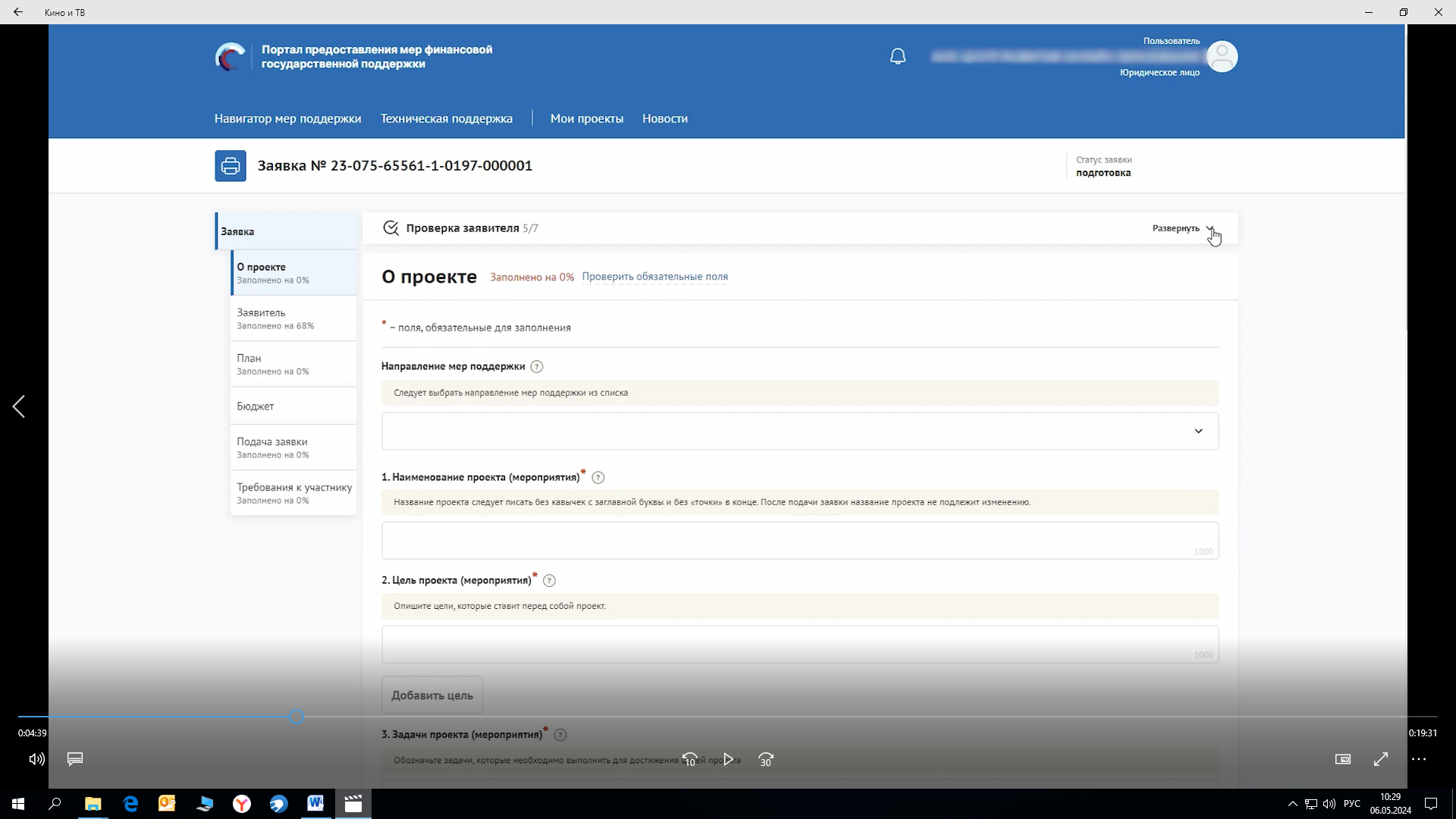 Информация во вкладке «О проекте»Наименование: Возмещение части затрат, связанных с …. - выбрать нужное (закупкой сельскохозяйственной продукции, приобретением имущества, приобретением спецавтотранспорта и (или) оборудованием) Цель: Реализация государственной программы Забайкальского края "Развитие сельского хозяйства и регулирования рынков сельскохозяйственной продукции, сырья и продовольствия"Задача: Достижение результата субсидии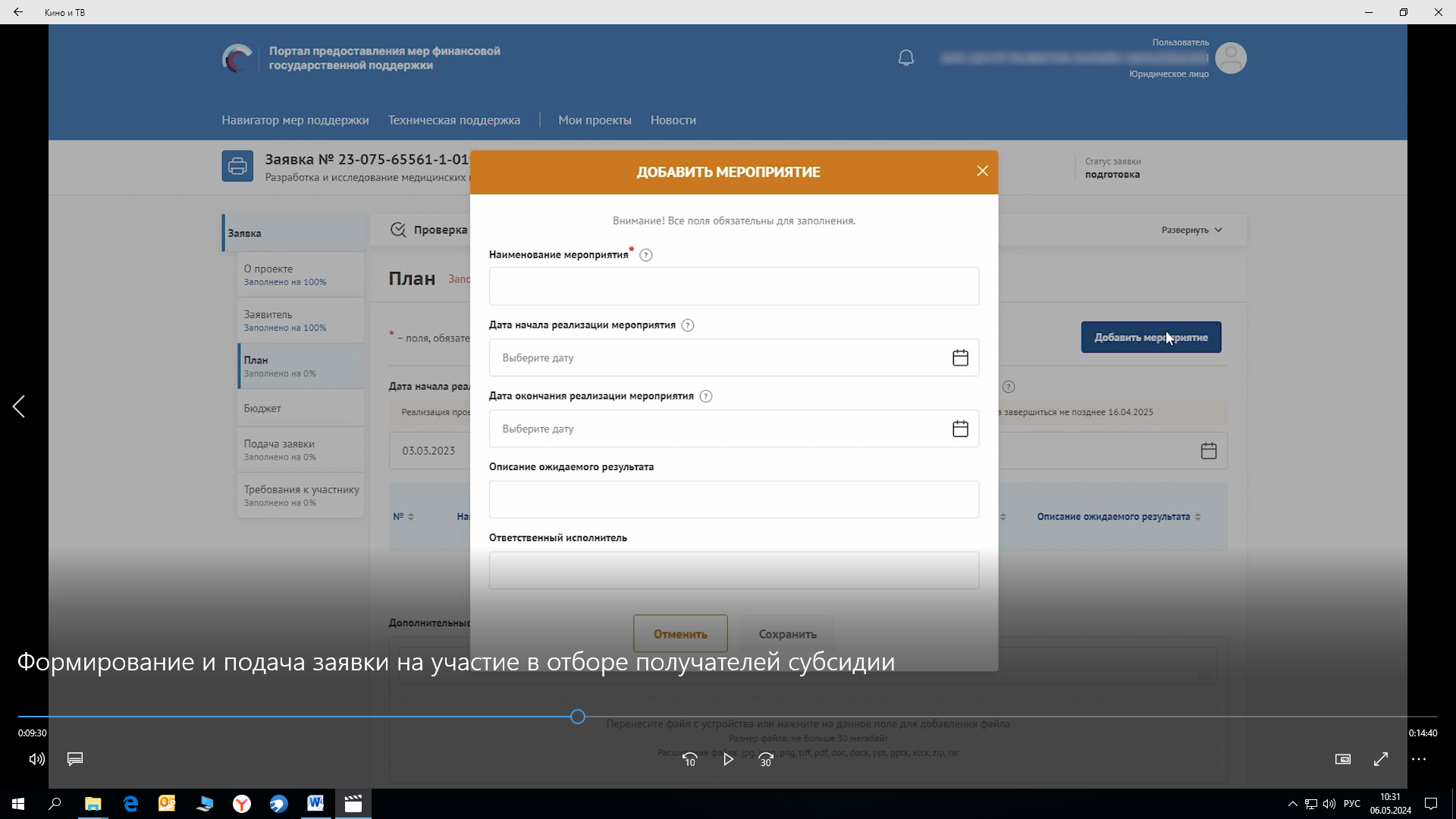 Информация во вкладке «План» - добавить мероприятиеНаименование мероприятия: Возмещение части затрат, связанных с …. - выбрать нужное (закупкой сельскохозяйственной продукции, приобретением имущества, приобретением спецавтотранспорта и (или) оборудованием) Дата начала: 01.01.2024Дата окончания: 31.12.2024Описание ожидаемого результата: Увеличение количества принятых членов в году предоставления субсидии не менее чем на 10% в 2024 году; увеличение объемов закупа с/х продукции у членов кооператива не менее чем на 10% в 2025 году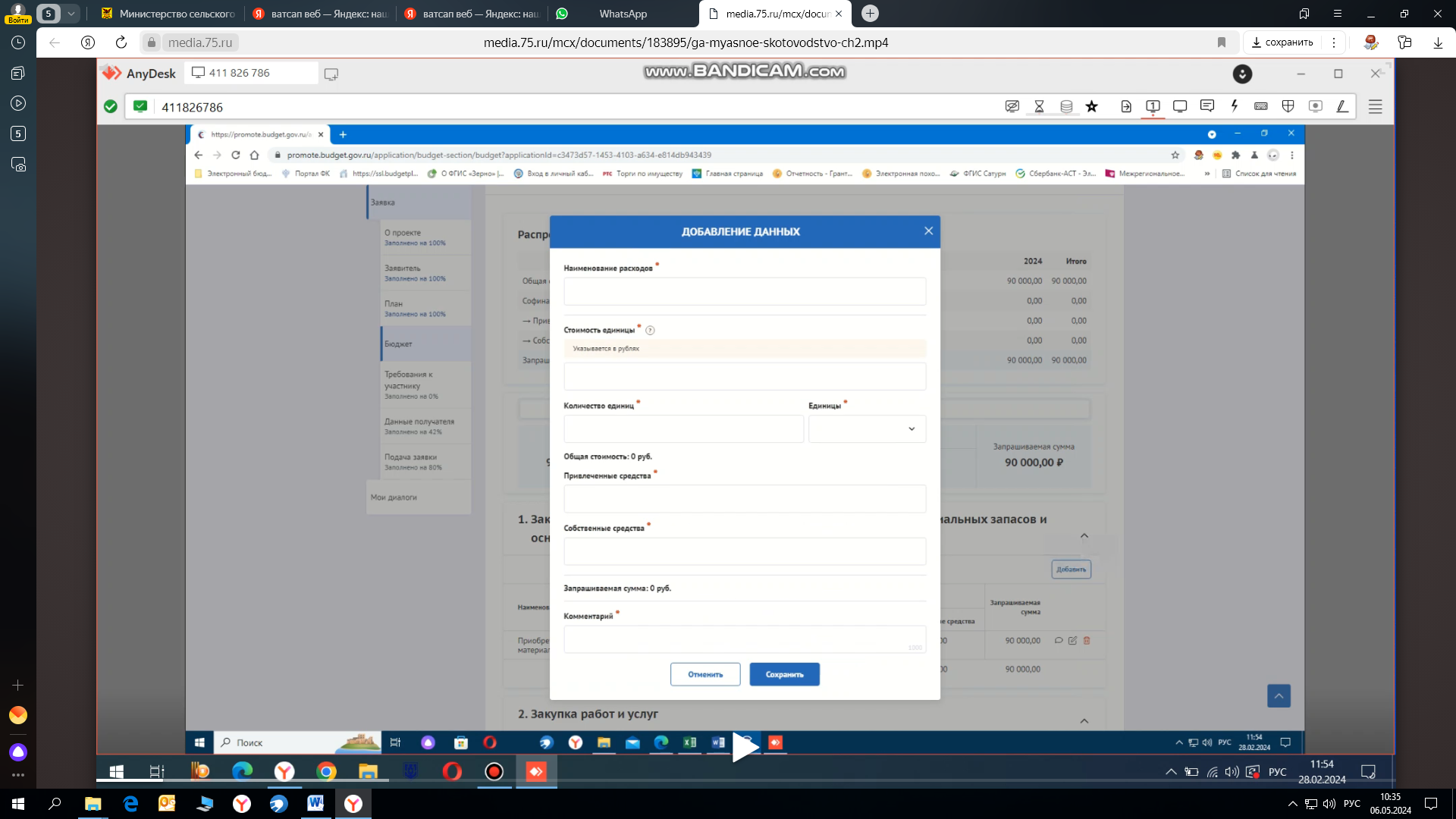 Информация во вкладке «Бюджет»Описание: Закуп с/х продукции у членов кооперативаСтоимость единицы: в графе ставим потребность в субсидии (из справки расчета)Комментарий: Потребность в субсидии на закуп с/х продукцииКоличество: 1Ед. измерения: единиц